Buyer Workgroup Meeting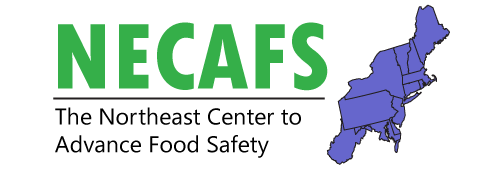 February 12, 20209:30 – 12:30 pmHeadhouse Tower Lounge(9th floor, room key needed for elevator)Overall intent of this meeting: The 2019 buyer meeting articulated the need “to put together a new and updated standard for produce safety annually.” In response, NECAFS received FSOP funding in 2019 to develop an online handbook of produce safety standards for buyers. We have a blank slate, what information and development framework are needed to ensure the handbook is addressing our region’s common challenges?TimePresenter(s)TitleTitle9:30 – 9:40Elizabeth NewboldWelcome and Introduction to Meeting and Review of 2019 Albany MeetingWelcome and Introduction to Meeting and Review of 2019 Albany Meeting9:40 – 10:00Hans EstrinIntroductions and DiscussionAny thoughts/changes/additions to summary of 2019 meeting?Introductions and DiscussionAny thoughts/changes/additions to summary of 2019 meeting?10:00 – 10:30Elizabeth Newbold & Hans EstrinDeveloping a Handbook of Produce Safety Standards for BuyersDeveloping a Handbook of Produce Safety Standards for Buyers10:30 – 10:50Gina Clithero & Kristina SweetVermont Produce Program: Buyer Outreach Initiative Vermont Produce Program: Buyer Outreach Initiative 10:50 – 11:00Sedona ChavezDevelopment of State Implementation MatrixDevelopment of State Implementation Matrix11:00 – 11:15BreakBreak11:15 – 12:30Concurrent Break-out GroupsConcurrent Break-out Groups11:15 – 12:30Buyer group facilitated by: Hans Estrin & Wes KlineBuyer Break-outHeadhouse Tower Lounge Educator/Regulator Break-outLiberty Ballroom C11:15 – 12:30Educator/Regulator group facilitated by: Elizabeth NewboldBuyer Break-outHeadhouse Tower Lounge Educator/Regulator Break-outLiberty Ballroom C